ТEST – biljke, životinje, životne zajedniceIME I PREZIME: _________________________________________ BODOVI: _________ OCENA: ______Na pitanja odgovaraj kratko!!!!Iz čega se razvija biljka? _____________________________________________________________Napiši delove semenke!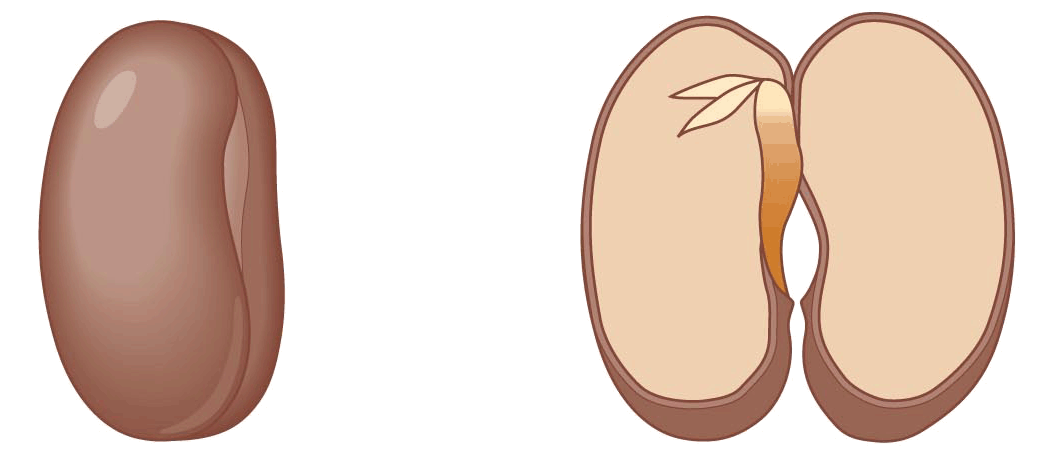 Koji su uslovi klijanja?_______________________________________________________________Nabroji delove biljke!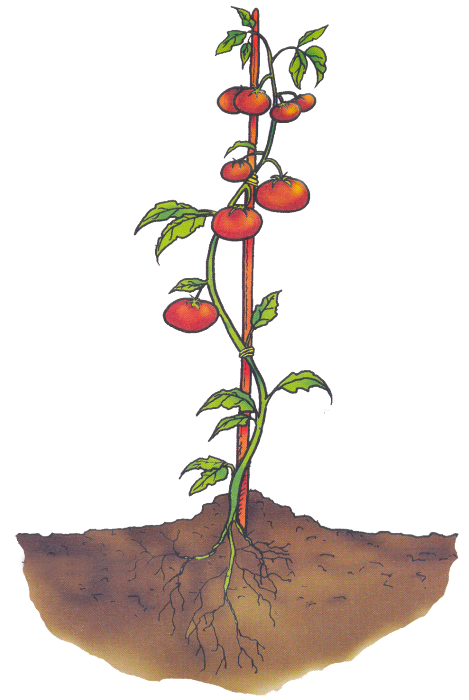 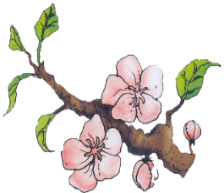 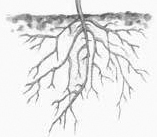 ___________             ____________           ____________         ______________   ___________Napiši uloge pojedinih delova biljke!list ______________________________________________________________________________koren ___________________________________________________________________________stabljika __________________________________________________________________________Što je potrebno biljci da proizvede hranu? _______________________________________________Hrana koju proizvede biljka je ________________ .Koji se gas oslobađa u zelenoj biljci pri proizvodnji hrane? _________________________________Sve biljke koje cvatu zovemo ____________________________ .Napiši delove cveta!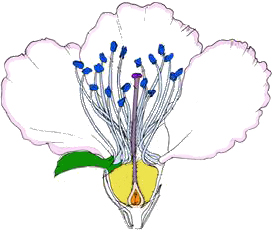 U tučku cveta se nalazi _____________________.Prenošenje polena s prašnika na tučak zovemo _________________________ .Ko oprašuje cveće?_______________________________________________________________Što se razvija iz oplođenog cveta?____________________________________________________Što je zajedničko biljkama i životinjama? _________________________________________________________________________________________________________________________________Životinje dijelimo na: _______________________________________________________________Prema načinu ISHRANE životinje dijelimo na: __________________, ________________________ i ____________________________ .Navedi neke divlje životinje (4): _______________________________________________________Dopuni rečenice.Zelene biljke proizvode ___________ i ___________ potreban za život svih ____________________. Životinje  izdišu _____________ potreban biljkama za proizvodnju ____________. Mnoge životinje _____________ biljke i tako omogućavaju razmnožavanje biljaka. Lešine životinja što trunu __________________ i time omogućavaju bolji rast biljaka.Biljke i životinje žive povezane u životnoj zajednici koju zovemo ______________________________.Koje životne zajednice mogu biti? ________________________________________________________________________________________________________________________________________Napiši neke biljke i životinje livade (3)! __________________________________________________________________________________________________________________________________Šume delimo na: ___________________________, ___________________________ i ___________________________.Bor, jela i smreka rastu u ___________________________ šumama.Medved, vuk i lisica spadaju u grupu životinja koju nazivamo ____________________.Navedi neke šumske plodove: _________________________________________________________